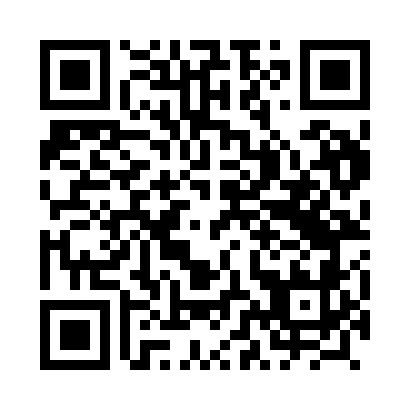 Prayer times for Lubowidz, PolandWed 1 May 2024 - Fri 31 May 2024High Latitude Method: Angle Based RulePrayer Calculation Method: Muslim World LeagueAsar Calculation Method: HanafiPrayer times provided by https://www.salahtimes.comDateDayFajrSunriseDhuhrAsrMaghribIsha1Wed2:325:0912:465:568:2310:522Thu2:315:0712:465:588:2510:533Fri2:305:0512:465:598:2710:544Sat2:295:0312:466:008:2910:545Sun2:285:0112:456:018:3110:556Mon2:274:5912:456:028:3210:567Tue2:264:5712:456:038:3410:578Wed2:264:5512:456:048:3610:589Thu2:254:5312:456:058:3810:5810Fri2:244:5212:456:068:4010:5911Sat2:234:5012:456:078:4111:0012Sun2:224:4812:456:098:4311:0113Mon2:224:4612:456:108:4511:0114Tue2:214:4412:456:118:4711:0215Wed2:204:4312:456:128:4811:0316Thu2:204:4112:456:138:5011:0417Fri2:194:3912:456:148:5211:0418Sat2:184:3812:456:148:5411:0519Sun2:184:3612:456:158:5511:0620Mon2:174:3512:456:168:5711:0721Tue2:174:3312:456:178:5811:0722Wed2:164:3212:456:189:0011:0823Thu2:164:3012:466:199:0211:0924Fri2:154:2912:466:209:0311:0925Sat2:154:2812:466:219:0511:1026Sun2:144:2612:466:229:0611:1127Mon2:144:2512:466:229:0711:1128Tue2:134:2412:466:239:0911:1229Wed2:134:2312:466:249:1011:1330Thu2:134:2212:466:259:1211:1331Fri2:124:2112:476:269:1311:14